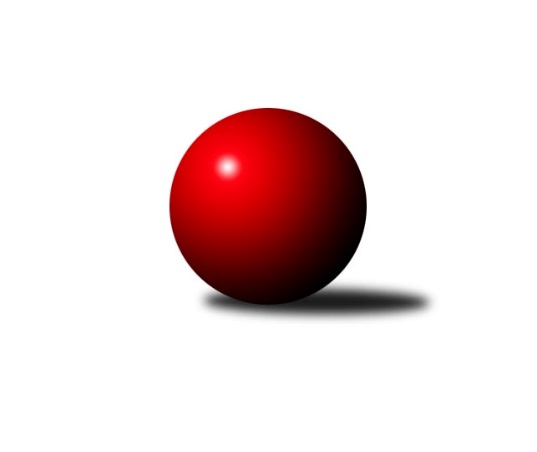 Č.1Ročník 2009/2010	7.9.2009Nejlepšího výkonu v tomto kole: 1669 dosáhlo družstvo: TJ Kovohutě Břidličná ˝D˝Meziokresní přebor-Bruntál, Opava  2009/2010Výsledky 1. kolaSouhrnný přehled výsledků:TJ Světlá Hora ˝A˝	- RSKK Raciborz	8:2	1442:1379		5.9.TJ Opava ˝E˝	- TJ Horní Benešov ˝F˝	7:3	1551:1442		7.9.KK PEPINO Bruntál	- TJ Světlá Hora ˝B˝	8:2	1534:1411		7.9.TJ Kovohutě Břidličná ˝C˝	- TJ  Krnov ˝C˝	2:8	1523:1579		7.9.TJ Horní Benešov ˝D˝	- KK Minerva Opava ˝C˝	6:4	1606:1502		7.9.TJ Sokol Chvalíkovice ˝B˝	- TJ Jiskra Rýmařov ˝C˝	8:2	1628:1584		7.9.TJ Opava ˝F˝	- TJ Kovohutě Břidličná ˝D˝	2:8	1565:1669		7.9.Tabulka družstev:	1.	TJ Kovohutě Břidličná ˝D˝	1	1	0	0	8 : 2 	 	 1669	2	2.	TJ Sokol Chvalíkovice ˝B˝	1	1	0	0	8 : 2 	 	 1628	2	3.	TJ  Krnov ˝C˝	1	1	0	0	8 : 2 	 	 1579	2	4.	KK PEPINO Bruntál	1	1	0	0	8 : 2 	 	 1534	2	5.	TJ Světlá Hora ˝A˝	1	1	0	0	8 : 2 	 	 1442	2	6.	TJ Opava ˝E˝	1	1	0	0	7 : 3 	 	 1551	2	7.	TJ Horní Benešov ˝D˝	1	1	0	0	6 : 4 	 	 1606	2	8.	KK Jiskra Rýmařov ˝B˝	0	0	0	0	0 : 0 	 	 0	0	9.	KK Minerva Opava ˝C˝	1	0	0	1	4 : 6 	 	 1502	0	10.	TJ Horní Benešov ˝F˝	1	0	0	1	3 : 7 	 	 1442	0	11.	TJ Jiskra Rýmařov ˝C˝	1	0	0	1	2 : 8 	 	 1584	0	12.	TJ Opava ˝F˝	1	0	0	1	2 : 8 	 	 1565	0	13.	TJ Kovohutě Břidličná ˝C˝	1	0	0	1	2 : 8 	 	 1523	0	14.	TJ Světlá Hora ˝B˝	1	0	0	1	2 : 8 	 	 1411	0	15.	RSKK Raciborz	1	0	0	1	2 : 8 	 	 1379	0Podrobné výsledky kola:	 TJ Světlá Hora ˝A˝	1442	8:2	1379	RSKK Raciborz	Martin Kaduk	 	 169 	 146 		315 	 0:2 	 374 	 	194 	 180		Mariusz Gierczak	Zdenek Hudec	 	 177 	 184 		361 	 2:0 	 266 	 	125 	 141		Magdalena Soroka	František Ocelák	 	 197 	 202 		399 	 2:0 	 393 	 	193 	 200		Maciej Basista	Jan Přikryl	 	 172 	 195 		367 	 2:0 	 346 	 	166 	 180		Marek Prusickirozhodčí: Nejlepší výkon utkání: 399 - František Ocelák	 TJ Opava ˝E˝	1551	7:3	1442	TJ Horní Benešov ˝F˝	Josef Klapetek	 	 217 	 195 		412 	 2:0 	 338 	 	172 	 166		Kateřina Kocourková	Pavel Jašek	 	 173 	 174 		347 	 0:2 	 351 	 	170 	 181		Jana Branišová	Miroslava Hendrychová	 	 203 	 184 		387 	 2:0 	 348 	 	175 	 173		Patricie Šrámková	Jaromír Hendrych	 	 206 	 199 		405 	 1:1 	 405 	 	204 	 201		Zdeněk Žandarozhodčí: Nejlepší výkon utkání: 412 - Josef Klapetek	 KK PEPINO Bruntál	1534	8:2	1411	TJ Světlá Hora ˝B˝	Tomáš Janalík	 	 199 	 207 		406 	 2:0 	 358 	 	179 	 179		Josef Matušek	Lukáš Janalík	 	 206 	 217 		423 	 2:0 	 369 	 	182 	 187		Josef Provaz	Milan Milián	 	 185 	 161 		346 	 0:2 	 349 	 	177 	 172		Petr Domčík	Josef Novotný	 	 175 	 184 		359 	 2:0 	 335 	 	177 	 158		Pavel Přikrylrozhodčí: Nejlepší výkon utkání: 423 - Lukáš Janalík	 TJ Kovohutě Břidličná ˝C˝	1523	2:8	1579	TJ  Krnov ˝C˝	Anna Dosedělová	 	 168 	 198 		366 	 0:2 	 396 	 	182 	 214		Jaromír Čech	Lubomír Khýr	 	 186 	 180 		366 	 0:2 	 414 	 	209 	 205		Petr Daranský	Jaroslav Zelinka	 	 209 	 207 		416 	 2:0 	 372 	 	180 	 192		Vladislava Kubáčová	Pavel Veselka	 	 177 	 198 		375 	 0:2 	 397 	 	195 	 202		Jaroslav Lakomýrozhodčí: Nejlepší výkon utkání: 416 - Jaroslav Zelinka	 TJ Horní Benešov ˝D˝	1606	6:4	1502	KK Minerva Opava ˝C˝	David Láčík	 	 192 	 186 		378 	 0:2 	 403 	 	197 	 206		Martin Chalupa	Miloslav  Petrů	 	 217 	 210 		427 	 2:0 	 349 	 	159 	 190		Hana Heiserová	Zdeňka Habartová	 	 206 	 181 		387 	 0:2 	 396 	 	192 	 204		Jan Strnadel	Jan Kriwenky	 	 197 	 217 		414 	 2:0 	 354 	 	174 	 180		Marta Andrejčákovározhodčí: Nejlepší výkon utkání: 427 - Miloslav  Petrů	 TJ Sokol Chvalíkovice ˝B˝	1628	8:2	1584	TJ Jiskra Rýmařov ˝C˝	Antonín Hendrych	 	 214 	 211 		425 	 2:0 	 388 	 	189 	 199		Monika Maňurová	Marek Hynar	 	 210 	 189 		399 	 2:0 	 394 	 	193 	 201		Miroslava Paulerová	Roman Beinhauer	 	 218 	 215 		433 	 2:0 	 409 	 	213 	 196		Andrea Fučíková	Miroslav Nosek	 	 177 	 194 		371 	 0:2 	 393 	 	206 	 187		Romana Valovározhodčí: Nejlepší výkon utkání: 433 - Roman Beinhauer	 TJ Opava ˝F˝	1565	2:8	1669	TJ Kovohutě Břidličná ˝D˝	Karel Michalka	 	 231 	 203 		434 	 2:0 	 426 	 	203 	 223		Josef Václavík	Vilibald Marker	 	 197 	 175 		372 	 0:2 	 419 	 	200 	 219		Jaroslav Doseděl	Vladislav Kobelár	 	 190 	 201 		391 	 0:2 	 411 	 	197 	 214		Ota Pidima	Jiří Volný	 	 171 	 197 		368 	 0:2 	 413 	 	209 	 204		Pavel Vládekrozhodčí: Nejlepší výkon utkání: 434 - Karel MichalkaPořadí jednotlivců:	jméno hráče	družstvo	celkem	plné	dorážka	chyby	poměr kuž.	Maximum	1.	Karel Michalka 	TJ Opava ˝F˝	434.00	276.0	158.0	7.0	1/1	(434)	2.	Roman Beinhauer 	TJ Sokol Chvalíkovice ˝B˝	433.00	292.0	141.0	1.0	1/1	(433)	3.	Miloslav  Petrů 	TJ Horní Benešov ˝D˝	427.00	296.0	131.0	6.0	1/1	(427)	4.	Josef Václavík 	TJ Kovohutě Břidličná ˝D˝	426.00	295.0	131.0	5.0	1/1	(426)	5.	Antonín Hendrych 	TJ Sokol Chvalíkovice ˝B˝	425.00	301.0	124.0	4.0	1/1	(425)	6.	Lukáš Janalík 	KK PEPINO Bruntál	423.00	283.0	140.0	3.0	1/1	(423)	7.	Jaroslav Doseděl 	TJ Kovohutě Břidličná ˝D˝	419.00	303.0	116.0	6.0	1/1	(419)	8.	Jaroslav Zelinka 	TJ Kovohutě Břidličná ˝C˝	416.00	294.0	122.0	13.0	1/1	(416)	9.	Petr Daranský 	TJ  Krnov ˝C˝	414.00	272.0	142.0	10.0	1/1	(414)	10.	Jan Kriwenky 	TJ Horní Benešov ˝D˝	414.00	300.0	114.0	7.0	1/1	(414)	11.	Pavel Vládek 	TJ Kovohutě Břidličná ˝D˝	413.00	292.0	121.0	8.0	1/1	(413)	12.	Josef Klapetek 	TJ Opava ˝E˝	412.00	282.0	130.0	5.0	1/1	(412)	13.	Ota Pidima 	TJ Kovohutě Břidličná ˝D˝	411.00	300.0	111.0	9.0	1/1	(411)	14.	Andrea Fučíková 	TJ Jiskra Rýmařov ˝C˝	409.00	275.0	134.0	11.0	1/1	(409)	15.	Tomáš Janalík 	KK PEPINO Bruntál	406.00	275.0	131.0	2.0	1/1	(406)	16.	Zdeněk Žanda 	TJ Horní Benešov ˝F˝	405.00	278.0	127.0	6.0	1/1	(405)	17.	Jaromír Hendrych 	TJ Opava ˝E˝	405.00	290.0	115.0	12.0	1/1	(405)	18.	Martin Chalupa 	KK Minerva Opava ˝C˝	403.00	291.0	112.0	6.0	1/1	(403)	19.	František Ocelák 	TJ Světlá Hora ˝A˝	399.00	263.0	136.0	7.0	1/1	(399)	20.	Marek Hynar 	TJ Sokol Chvalíkovice ˝B˝	399.00	273.0	126.0	3.0	1/1	(399)	21.	Jaroslav Lakomý 	TJ  Krnov ˝C˝	397.00	283.0	114.0	9.0	1/1	(397)	22.	Jaromír Čech 	TJ  Krnov ˝C˝	396.00	277.0	119.0	9.0	1/1	(396)	23.	Jan Strnadel 	KK Minerva Opava ˝C˝	396.00	284.0	112.0	16.0	1/1	(396)	24.	Miroslava Paulerová 	TJ Jiskra Rýmařov ˝C˝	394.00	265.0	129.0	4.0	1/1	(394)	25.	Maciej Basista 	RSKK Raciborz	393.00	252.0	141.0	1.0	1/1	(393)	26.	Romana Valová 	TJ Jiskra Rýmařov ˝C˝	393.00	281.0	112.0	6.0	1/1	(393)	27.	Vladislav Kobelár 	TJ Opava ˝F˝	391.00	287.0	104.0	8.0	1/1	(391)	28.	Monika Maňurová 	TJ Jiskra Rýmařov ˝C˝	388.00	263.0	125.0	2.0	1/1	(388)	29.	Miroslava Hendrychová 	TJ Opava ˝E˝	387.00	270.0	117.0	8.0	1/1	(387)	30.	Zdeňka Habartová 	TJ Horní Benešov ˝D˝	387.00	282.0	105.0	8.0	1/1	(387)	31.	David Láčík 	TJ Horní Benešov ˝D˝	378.00	265.0	113.0	14.0	1/1	(378)	32.	Pavel Veselka 	TJ Kovohutě Břidličná ˝C˝	375.00	260.0	115.0	13.0	1/1	(375)	33.	Mariusz Gierczak 	RSKK Raciborz	374.00	264.0	110.0	8.0	1/1	(374)	34.	Vladislava Kubáčová 	TJ  Krnov ˝C˝	372.00	258.0	114.0	7.0	1/1	(372)	35.	Vilibald Marker 	TJ Opava ˝F˝	372.00	268.0	104.0	14.0	1/1	(372)	36.	Miroslav Nosek 	TJ Sokol Chvalíkovice ˝B˝	371.00	270.0	101.0	13.0	1/1	(371)	37.	Josef Provaz 	TJ Světlá Hora ˝B˝	369.00	254.0	115.0	8.0	1/1	(369)	38.	Jiří Volný 	TJ Opava ˝F˝	368.00	263.0	105.0	10.0	1/1	(368)	39.	Jan Přikryl 	TJ Světlá Hora ˝A˝	367.00	274.0	93.0	9.0	1/1	(367)	40.	Anna Dosedělová 	TJ Kovohutě Břidličná ˝C˝	366.00	261.0	105.0	11.0	1/1	(366)	41.	Lubomír Khýr 	TJ Kovohutě Břidličná ˝C˝	366.00	264.0	102.0	9.0	1/1	(366)	42.	Zdenek Hudec 	TJ Světlá Hora ˝A˝	361.00	243.0	118.0	7.0	1/1	(361)	43.	Josef Novotný 	KK PEPINO Bruntál	359.00	262.0	97.0	9.0	1/1	(359)	44.	Josef Matušek 	TJ Světlá Hora ˝B˝	358.00	252.0	106.0	6.0	1/1	(358)	45.	Marta Andrejčáková 	KK Minerva Opava ˝C˝	354.00	285.0	69.0	19.0	1/1	(354)	46.	Jana Branišová 	TJ Horní Benešov ˝F˝	351.00	250.0	101.0	13.0	1/1	(351)	47.	Hana Heiserová 	KK Minerva Opava ˝C˝	349.00	252.0	97.0	15.0	1/1	(349)	48.	Petr Domčík 	TJ Světlá Hora ˝B˝	349.00	256.0	93.0	13.0	1/1	(349)	49.	Patricie Šrámková 	TJ Horní Benešov ˝F˝	348.00	259.0	89.0	14.0	1/1	(348)	50.	Pavel Jašek 	TJ Opava ˝E˝	347.00	244.0	103.0	10.0	1/1	(347)	51.	Marek Prusicki 	RSKK Raciborz	346.00	233.0	113.0	7.0	1/1	(346)	52.	Milan Milián 	KK PEPINO Bruntál	346.00	252.0	94.0	14.0	1/1	(346)	53.	Kateřina Kocourková 	TJ Horní Benešov ˝F˝	338.00	264.0	74.0	21.0	1/1	(338)	54.	Pavel Přikryl 	TJ Světlá Hora ˝B˝	335.00	250.0	85.0	14.0	1/1	(335)	55.	Martin Kaduk 	TJ Světlá Hora ˝A˝	315.00	236.0	79.0	17.0	1/1	(315)	56.	Magdalena Soroka 	RSKK Raciborz	266.00	196.0	70.0	20.0	1/1	(266)Sportovně technické informace:Starty náhradníků:registrační číslo	jméno a příjmení 	datum startu 	družstvo	číslo startu
Hráči dopsaní na soupisku:registrační číslo	jméno a příjmení 	datum startu 	družstvo	Program dalšího kola:2. kolo14.9.2009	po	17:00	TJ Kovohutě Břidličná ˝D˝ - TJ Sokol Chvalíkovice ˝B˝	14.9.2009	po	17:00	TJ Světlá Hora ˝B˝ - TJ Opava ˝F˝	14.9.2009	po	17:00	TJ Horní Benešov ˝F˝ - KK PEPINO Bruntál	14.9.2009	po	17:00	KK Minerva Opava ˝C˝ - TJ Opava ˝E˝	14.9.2009	po	17:00	TJ  Krnov ˝C˝ - TJ Světlá Hora ˝A˝	14.9.2009	po	17:00	KK Jiskra Rýmařov ˝B˝ - TJ Kovohutě Břidličná ˝C˝	14.9.2009	po	18:00	RSKK Raciborz - TJ Horní Benešov ˝D˝	Nejlepší šestka kola - absolutněNejlepší šestka kola - absolutněNejlepší šestka kola - absolutněNejlepší šestka kola - absolutněNejlepší šestka kola - dle průměru kuželenNejlepší šestka kola - dle průměru kuželenNejlepší šestka kola - dle průměru kuželenNejlepší šestka kola - dle průměru kuželenNejlepší šestka kola - dle průměru kuželenPočetJménoNázev týmuVýkonPočetJménoNázev týmuPrůměr (%)Výkon1xKarel MichalkaTJ Opava F4341xLukáš JanalíkPEPINO115.534231xRoman BeinhauerChvalíkov. B4331xKarel MichalkaTJ Opava F112.84341xMiloslav  PetrůHor.Beneš.D4271xRoman BeinhauerChvalíkov. B111.734331xJosef VáclavíkBřidličná D4261xTomáš JanalíkPEPINO110.894061xAntonín HendrychChvalíkov. B4251xJosef VáclavíkBřidličná D110.724261xLukáš JanalíkPEPINO4231xAntonín HendrychChvalíkov. B109.66425